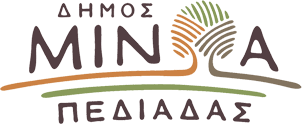 Αρκαλοχώρι, 07/01/2024Προς: ΜΜΕΔΕΛΤΙΟ ΤΥΠΟΥΚαστέλλι: Στην Ιερά Μονή Αγίου Ιωάννη Καλλέργη ο Δήμαρχος Μινώα Πεδιάδας Βασίλης Κεγκέρογλου για το έθιμο της “στέρνας”Στην Ιερά Μονή Αγίου Ιωάννη Προδρόμου Καλλέργη στη Δημοτική Ενότητα Καστελλίου του Δήμου Μινώα Πεδιάδας που γιόρταζε σήμερα, ανήμερα της εορτής του Αγίου Ιωάννη Προδρόμου, παρευρέθηκε ο Δήμαρχος Μινώα Πεδιάδας Βασίλης Κεγκέρογλου.Εκεί μικροί και μεγάλοι τίμησαν τη παράδοση και βούτηξαν για τον σταυρό, κρατώντας με αυτό τον τρόπο ζωντανό το μοναδικό αυτό έθιμο της «στέρνας», σε ένα απαράμιλλης ομορφιάς τοπίο.Η Θεία Λειτουργία τελέστηκε από τον Σεβασμιώτατο Μητροπολίτη Αρκαλοχωρίου, Καστελλίου και Βιάννου κ.κ Ανδρέα, συλλειτουργούντος του Επισκόπου Ιακώβου Ζηνουπόλεως του Οκουμενικού Θρόνου. Μετά το πέρας της Ακολουθίας πραγματοποιήθηκε η τελετή αγιασμού των υδάτων με το παραδοσιακό έθιμο της «στέρνας», παρουσία πιστών που βρέθηκαν από νωρίς σήμερα στον χώρο της Μονής Καλλέργη, το καθολικό της οποίας είναι αφιερωμένο στον Άγιο Ιωάννη τον Πρόδρομο. Στη συνέχεια ο Δήμαρχος Μινώα  Πεδιάδας Βασίλης Κεγκέρογλου αντάλλαξε ευχές με τους πιστούς και ευχήθηκε χρόνια πολλά στις εορτάζουσες και τους εορτάζοντες. Στον εορτασμό και στις εκδηλώσεις παρευρέθηκε ο Υπουργός Αγροτικής Ανάπτυξης Λευτέρης Αυγενάκης και ο Βουλευτής Ηρακλείου του ΠΑΣΟΚ-Κίνημα Αλλαγής Φραγκίσκος Παρασύρης, ο Διοικητής της 133ΣΜ καθώς και οι Αντιδήμαρχοι: Αποστολογιωργάκη Πόπη, Κουρλετάκης Μανώλης και Καλογερίδης Γρηγόρης, ο Πρόεδρος του Δημοτικού Συμβουλίου Καλογεράκης Γιώργος, η Πρόεδρος της Κοινότητας Καστελλίου και η Δημοτική Σύμβουλος Καλυκάκη Έφη.*Λίγα λόγια για τη Μόνη*Η Μονή Καλλέργη ή Καλέρη βρίσκεται νοτιοανατολικά του χωριού Σμάρι, περίπου 35χλμ ανατολικά του Ηρακλείου και 4 χλμ. βόρεια του Καστελλίου. Είναι κτισμένη σε μια κατάφυτη περιοχή με πολλούς λόφους και ανάγλυφο έδαφος. Ο Ναός του Αγ. Ιωάννη ανακαινίστηκε το 1912, σύμφωνα με επιγραφή που υπάρχει στο κωδωνοστάσιο διατηρώντας αρχιτεκτονικά στοιχεία παλαιότερων εποχών. Ειδικότερα, η Μονή, κτισμένη κατά την Ενετοκρατία, είναι αφιερωμένη στον Άγιο Ιωάννη τον Πρόδρομο και αποτελούσε μετόχι της Μονής Βιδιανής, στο Οροπέδιο Λασιθίου.Η Μονή με τη σημερινή της μορφή είναι σχετικά νέα και πιστεύεται ότι κτίστηκε πάνω στα ερείπια παλαιότερου μοναστηριού, κελιά του οποίου σώζονται (σε ερείπια) στην κοντινή εκκλησία του Προφήτη Ηλία. Το κεντρικό κτίριο έχει αναστηλωθεί, ενώ έχει διαμορφωθεί και τράπεζα. Έξω από τον περίβολο της Μονής υπάρχει νεώτερος δίκλιτος ναός, αφιερωμένος στον Αγ. Γεώργιο και στον Άγιο Σπυρίδωνα. Επίσης, υπάρχει κι ένα παρεκκλήσι, αφιερωμένο στους Κρήτες Νεομάρτυρες! "Τα τελευταία χρόνια γίνεται μια μεγάλη προσπάθεια να διαμορφωθεί ο περιβάλλων χώρος και αυτό που αποτελεί ζητούμενο είναι ένας ασφαλής και άνετος δρόμος από το Καστέλλι για να διευκολύνονται οι χιλιάδες επισκέπτες της Μονής", δήλωσε ο Δήμαρχος Μινώα Πεδιάδας Βασίλης Κεγκέρογλου.